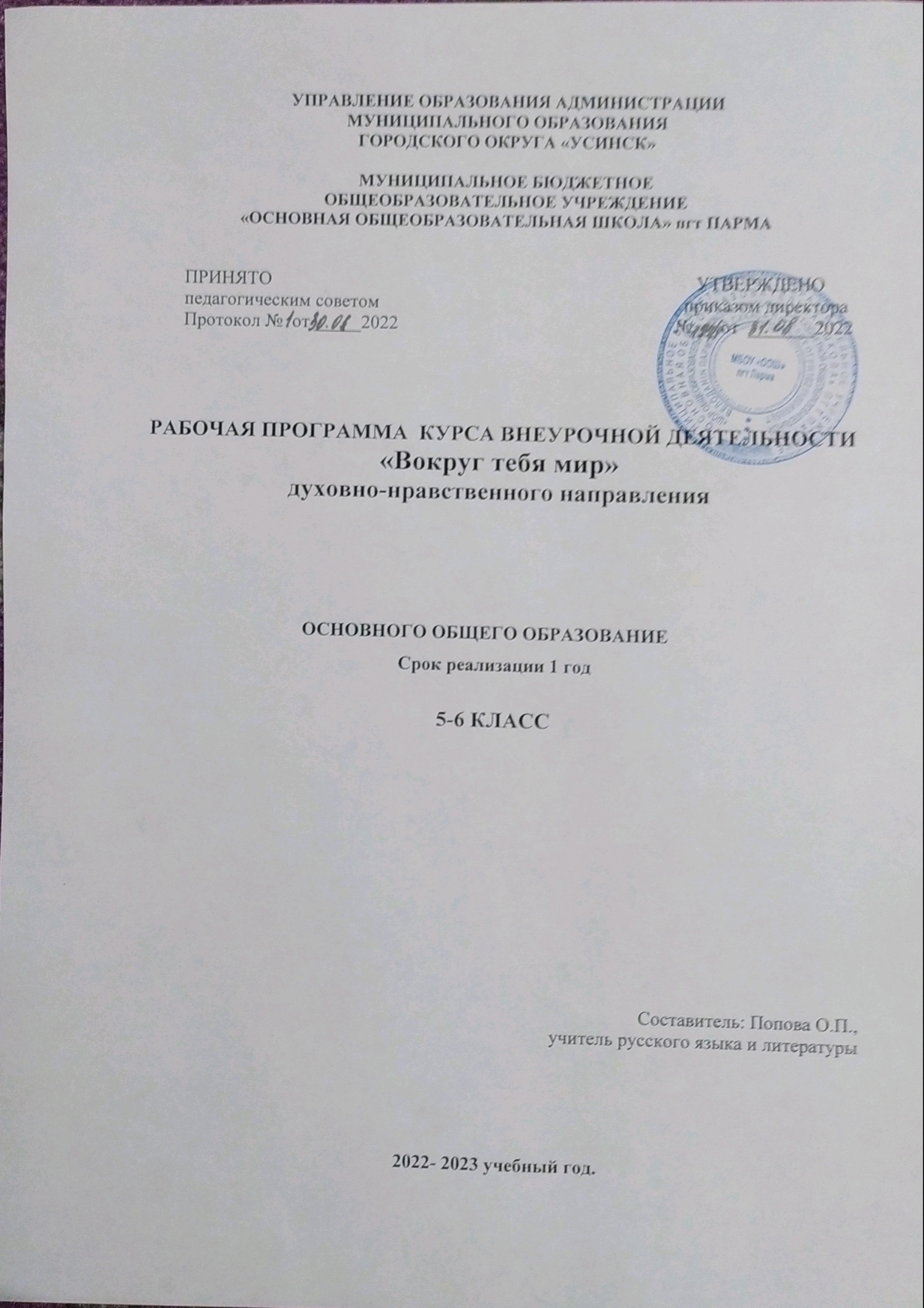 ПОЯСНИТЕЛЬНАЯ ЗАПИСКАОбщая характеристика учебного предмета        Рабочая программа факультатива по литературе «Вокруг тебя – Мир» реализует духовно-нравственное направление внеурочной деятельности основной образовательной программы основного общего образования МБОУ «ООШ» пгт Парма и дополняет содержание учебной программы по литературе.Рабочая программа факультатива духовно-нравственного направления учитывает требования федерального государственного образовательного  стандарта основного общего образования, основные идеи и положения Концепции духовно-нравственного развития и воспитания личности гражданина России. Содержание программы внеурочной деятельности (факультатива) «Вокруг тебя – Мир» соответствует целям и задачам основной образовательной программы основного общего образования МБОУ «ООШ» пгт Парма, ориентированной на единство учебной и внеурочной деятельности.Данная программа внеурочной деятельности  основана на единых принципах, целях и задачах, школы  – создание условий для становления суверенности личности всех участников образовательного процесса. Вся работа по программе проходит с опорой на междисциплинарные связи, практическую деятельность школьников, их жизненный опыт.Рабочая программа факультатива по литературе «Вокруг тебя – Мир» адресована учащимся 5 классов и учитывает возрастные особенности школьников 11-12 лет. Срок реализация программы – 1 год, рассчитана на 34 часа.Место проведения: школа.   Время проведения: вторая половина учебного дня.Актуальность рабочей программы факультатива заключается в том, что наряду с решением основной задачи – расширение читательского кругозора обучающихся, закрепление базовых литературных знаний и развитие личностных и метапредметных компетентностей – лона решает и задачи, связанные с распространением знаний о международном гуманитарном праве. Кроме этого, программа  обладает большим воспитательным потенциалом: реализует цели духовно-нравственного воспитания, которое на сегодня  является первостепенной задачей современной образовательной системы и представляет собой важный компонент социального заказа для образования, решить которую возможно благодаря художественной литературе, так как художественная литература играет немаловажную роль в формировании человеческой личности. В ней заложен опыт множества поколений, базовые моральные и духовные ценности.  Благодаря чтению учащиеся усваивают нормы нравственного поведения и морали. Художественная литература оперирует такими жизненно важными понятиями, как истина, правда, доброта, дружба, любовь, честь и совесть.  Во время чтения задействованы как познавательная, так и эмоциональная сферы личности.  С одной стороны, чтение даёт богатую пищу для размышлений, способствует развитию интеллекта, памяти, воображения, критического мышления. С другой стороны, наличие эмоциональной составляющей оказывает неоценимый положительный эффект на современных детей и подростков – учит их сопереживать, сострадать, верить в добро, надеяться на лучшее. Практическая значимость рабочей программы факультатива «Вокруг тебя – Мир» заключается в том, что её реализация направлена формирование и развитие универсальных учебных действий, на формирование у младших подростков социальной активности; представлений о нравственности и опыте взаимодействия со сверстниками и взрослыми в соответствии с общепринятыми нравственными нормами; на приобщение к системе культурных ценностей; эстетического отношения к окружающему миру, умения видеть и понимать прекрасное, потребности и умения выражать себя в различных, доступных и наиболее привлекательных для ребенка видах творческой деятельности. 	Коллективная и групповая работа, предусмотренная данной программой факультатива, способствует формированию организационной культуры, активной жизненной позиции, лидерских качеств, организаторских умений и навыков, опыта руководства небольшой социальной группой и сотрудничества со сверстниками и взрослыми, коммуникативных умений и навыков, навыков самоорганизации, проектирования собственной деятельности.Общая характеристика программы факультатива.Программа факультатива «Вокруг тебя – Мир» - интегрированная: она включает в себя литературоведческий, этический и правовой компоненты; в ней сохранен принцип интеграции правового компонента в изучение литературы: авторская позиция в изучаемых произведениях базируется на тех же этических началах, которые лежат в основе норм международного гуманитарного права. Литературной составляющей программы отводится инициирующая роль: анализ взаимоотношений в мире, созданном художественными средствами, дает толчок к коммуникативной деятельности учащихся, позволяя им выйти «в мир», на уровень социальных, нравственных, правовых взаимоотношений в обществе. В связи с этим большая роль отводится самостоятельному чтению учащихся. Литературоведческий анализ текста сводится к работе над многоаспектной проблемой авторской позиции и способов ее выражения в текстах разных стилей и жанров. Выбор универсальной литературоведческой категории авторской позиции позволяет обращаться к различным уровням его содержательно-смысловой и формальной организации, что способствует развитию навыков самостоятельного анализа и интерпретации текста, то есть формированию квалифицированного читателя.Кроме того, принципы, определяющие авторскую позицию, проявляются в разных аспектах жизни человеческого общества – духовной, нравственной, общественной, правовой, то есть авторская картина мира оказывает влияние на становление картины мира личности в разнообразных взаимосвязях ее с действительностью.Для изучения отобраны произведения, представляющие собой этико-правовое ядро учебно-методического комплекса «Вокруг тебя – Мир», расширяющие кругозор учащихся, способствующие их социализации. Выбор осуществлен в соответствии с возрастными особенностями учащихся факультатива и с учетом художественной ценности произведений, в соответствии с принципами реалистичности и полноты содержательного аспекта программы.Цель программы – расширить читательский кругозор учащихся; оказать содействие формированию квалифицированного читателя и развитию личности, направленному на формирование правосознания и правовой культуры, социально-правовой активности.     Задачи программы:способствовать совершенствованию читательской культуры учащихся, формированию читательского вкуса, умению анализировать и оценивать художественное произведение, выявлять авторскую позицию в нем; развивать речь и креативные способности учащихся;создавать условия для формирования ценностных ориентаций личности, воспитания личной ответственности за поступки, чувства собственного достоинства, уважения к правам других; внутренней убежденности в необходимости соблюдения этических и правовых норм;В основе реализации программы факультатива лежат классические дидактические принципы системности, последовательности, научности, доступности, связи теории и практики, самостоятельности и активности, а также принцип гуманистической направленности педагогического процесса, ориентированности на единство знаний, умений, сознания и поведения.  Факультатив ориентирован на современные дидактические принципы: системно-деятельностного и личностно ориентированного обучения, коммуникативно-деятельностной организации учебно-воспитательного процесса, проблемного обучения, сотрудничества учителя и ученика, опоры на жизненный опыт учащихся, сотрудничества с родителями. В образовательном процессе используются следующие методы и приёмы: метод творческого чтения, эвристический метод, исследовательский метод, дидактические игры, диалоговые методики, создание ситуаций эмоционально-нравственных переживаний, создание ситуаций апперцепции (опоры на жизненный опыт); технологии формирования УУД: проектная деятельность, информационные и коммуникационные технологии, технология дискуссий, развития критического мышления, групповой работы.Особенности организации учебного процесса по предметуОсновными формами организации занятий факультатива являются: беседа, игра, занятие-путешествие, презентация, дискуссия, практическая самостоятельная работа, викторина, выставка книг и рисунков. Используются следующие виды заданий и упражнений: задания проблемного характера на сопоставление различных видов источников (художественных, исторических, правовых); задания типа «Выбери»; создание плаката, схемы, домашние задания коммуникативного характера, нацеленные на общение учеников с родителями и друзьями; сопоставление героев, сравнение произведений различных видов искусства, рецензирование книг; решение задач; создание презентаций. Основные методы и технологиитехнология  разноуровневого обучения;развивающее обучение;технология  обучения в сотрудничестве;коммуникативная технология.Выбор технологий и методик обусловлен необходимостью дифференциации и индивидуализации обучения в целях развития универсальных учебных действий и личностных качеств школьникаФормы контроля знаний, умений, навыковКонтроль результатов обучения.Система обучения факультатива безоценочная. По желанию учащихся отметки за лучшие ответы и творческие работы могут быть выставлены в предмет «Литература». В таком случае ответы и работы учащихся оцениваются в соответствии с нормами и критериями оценки по литературе.При планировании предусмотрены разнообразные виды  контроля: текущий или промежуточный, тематический, итоговый. Текущий контроль представляет собой анализ результатов выполнения заданий, предложенных в Книге для ученика или сформулированных учителем. Промежуточный контроль осуществляется в форме ответа на проблемные вопросы этического и правового характера. Проведение промежуточного контроля уместно после изучения разделов. Проведение итогового контроля осуществляется по трем направлениям интегрированного курса, причем основными считаются результаты литературной и правовой составляющей, так как формирование ценностных ориентаций в рамках воспитательного аспекта курса – это процесс длительный, результат его скрыт в сознании: учитель не всегда может наблюдать реальные изменения в поступках учеников под воздействием «присвоенной» информации. Результат, если он будет, является «отсроченным», «отложенным». Тем не менее, мониторинг по этому направлению проводится с использованием методов социологического исследования: интервьюирование, самооценка, наблюдение за поведением. Возможна и организация тестирования (определения уровня воспитанности) совместно со школьным психологом, классным руководителем.                                                                                                                                         Результаты литературного образования будут выражены в форме письменной работы (эссе, очерк, репортаж, отзыв). Итоговый контроль: выставка проектов, презентация.Примерные темы проектных работ.Проект 1. Маленькие герои большой войны: война и дети в произведениях литературы. Проект 2. История страны в истории моей семьи.Проект 3. Литературные сказки  о счастье, милосердии.Проект 4. «Волшебный мир сказок: добро побеждает зло».Проект 5. «Забытое временем и людьми…» (о малых жанрах фольклора).Проект 6. Правила и обычаи во взаимоотношениях людей.Проект 7. Советую прочитать.Планируемые результаты освоения программыВ результате освоения программы факультатива по литературе « Вокруг тебя – Мир»  учащиеся должны достичь определённых уровней воспитательных результатов внеурочной деятельности и личностных, метапредметных, предметных результатов.Уровни воспитательных результатов: по итогам освоения программы факультатива обучающиеся должны достичь трёх уровней воспитательных результатов.Результаты первого уровня (получение школьниками социально значимых знаний): приобретение школьниками знаний об основных общечеловеческих ценностях; о роли гуманных правил в жизни человеческого общества; о деятельном сострадании, милосердии, ответственности, уважении достоинства; о существовании разнообразных правил и обычаев, которые регулируют взаимоотношения людей; о том, что соблюдение определенных правил способствует защите людей; о взаимном уважении достоинства вне зависимости от различий как основы правил, по которым  должны строиться отношения между людьми; о том, что даже на войне возможно проявление гуманности; о сострадании, уважении достоинства других людей, лежащих  как в основе гуманных поступков людей, так и в основе правил, направленных  на защиту человека.Результаты второго уровня (развитие социально значимых отношений школьников): развитие ценностных отношений школьника к своему Отечеству, ее истории и культуре, населяющим ее народам, героическим страницам его прошлого; к Земле, природе и биологическому разнообразию жизни; к Знаниям, науке и исследовательской деятельности; к Миру, ненасилию, сотрудничеству; к Человеку, к людям, другим и иным людям (иной этнической или культурной принадлежности), к человеческой жизни вообще.Результаты третьего уровня (приобретение школьниками опыта социально значимого действия): школьник может приобрести опыт публичного выступления по проблемным вопросам; опыт общения с представителями других социальных групп; опыт организации совместной деятельности с другими детьми.Личностные результаты:воспитание российской гражданской идентичности: патриотизма, любви и уважения к Отечеству, чувства гордости за свою Родину, прошлое и настоящее многонационального народа России;усвоение гуманистических принципов;формирование начального уровня целостного мировоззрения, соответствующего современному уровню развития науки и общественной практики, учитывающего социальное, культурное, языковое, духовное многообразие современного мира; формирование основ осознанного, уважительного и доброжелательного отношения к другому человеку, его мнению, мировоззрению, культуре, языку, вере, гражданской позиции, к истории, культуре, религии, традициям, языкам, ценностям народов России и народов мира; готовности и способности вести диалог с другими людьми и достигать в нём взаимопонимания; освоение основных социальных норм, правил поведения, ролей и форм социальной жизни в группах и сообществах, включая взрослые и социальные сообщества; участие в школьном самоуправлении и общественной жизни в пределах возрастных компетенций с учётом региональных, этнокультурных, социальных и экономических особенностей;развитие морального сознания и компетентности в решении моральных проблем на основе личностного выбора, формирование нравственных чувств и нравственного поведения, осознанного и ответственного отношения к собственным поступкам;формирование коммуникативной компетентности в общении и сотрудничестве со сверстниками, старшими и младшими в процессе образовательной, общественно полезной, учебно-исследовательской,  творческой  и других видов деятельности;формирование предпосылок для осознания значения семьи в жизни человека и общества, принятия ценности семейной жизни, уважительного и заботливого отношения к членам своей семьи;развитие эстетического сознания через освоение художественного наследия народов России и мира, творческой деятельности эстетического характера.Метапредметные результаты:умение самостоятельно определять цели своего обучения, ставить и формулировать для себя новые задачи в учёбе и познавательной деятельности, развивать мотивы и интересы своей познавательной деятельности;умение самостоятельно планировать пути достижения целей;  умение соотносить свои действия с планируемыми результатами, осуществлять элементарный контроль своей деятельности в процессе достижения результата, определять способы действий в рамках предложенных условий и требований, корректировать свои действия в соответствии с изменяющейся ситуацией;  умение оценивать правильность выполнения учебной задачи, собственные возможности её решения;владение основами самоконтроля, самооценки, принятия решений и осуществления осознанного выбора в учебной и познавательной деятельности; умение определять понятия, самостоятельно выбирать основания и критерии для классификации, устанавливать причинно-следственные связи, строить логическое рассуждение, умозаключение (индуктивное, дедуктивное и по аналогии) и делать выводы;умение организовывать учебное сотрудничество и совместную деятельность с учителем и сверстниками; работать индивидуально и в группе: находить общее решение и разрешать конфликты на основе согласования позиций и учёта интересов; формулировать,  аргументировать и отстаивать своё мнение;умение осознанно использовать речевые средства в соответствии с задачей коммуникации, для выражения своих чувств, мыслей и потребностей; умение планировать и регулировать свою деятельность; владение устной и письменной речью; монологической контекстной речью; смысловым чтением;  формирование и развитие компетентности в области использования информационно-коммуникационных технологий.Предметные результаты:иметь представление об этических нормах и гуманистических ценностях (ценность человеческой жизни, деятельное сострадание, уважение человеческого достоинства, ответственность за последствия совершенного, выбор средств для достижения цели); об основных понятиях и нормах международного гуманитарного права, об источниках МГП, об истории создания Международного Комитета Красного Креста и Российского общества Красного Креста;понимать связь литературных произведений с эпохой их написания;знать основные приемы анализа произведений художественного характера; способы выражения в художественном и публицистическом тексте авторской позиции; основные направления деятельности МККК (защита и оказание помощи жертвам вооруженных конфликтов: раненым, больным, потерпевшим кораблекрушение из состава вооруженных сил на море, военнопленным, гражданскому населению); уметь выявлять в художественном произведении авторскую позицию по нравственным, этическим, социальным проблемам и выражать своё отношение к ней; писать сочинения по прочитанным произведениямуметь сопоставлять жизненный материал и художественный сюжет произведения;уметь правильно употреблять основные понятия МГП;анализировать проблемные ситуации и давать им оценку с позиций правовых и этических норм.Содержание программы (34часа) Учебно-тематический план.Тематическое планирование. Содержание программы.Раздел 1. Введение (2 часа)Проблематика курса факультатива.  В центре внимания значение деятельного сострадания и роль гуманных правил в жизни человеческого общества. Дополнительная информация исторического и правового характера. Роль Анри Дюнана в создании Международного Комитета по оказанию помощи раненым - будущего МККК. Роль Н. И. Пирогова в создании Российского общества Красного Креста.   Первое знакомство с гуманитарной деятельностью МККК и основными источниками международного гуманитарного права - четырьмя Женевскими конвенциями.   Вводимые понятия: деятельное сострадание, милосердие, ответственность, уважение достоинства; Международный Комитет Красного Креста, Российское общество Красного Креста, эмблема движения Красного Креста и Красного Полумесяца, конвенция, военнопленный.Раздел 2. О правилах (5 часов)    Гуманистический компонент. Разнообразные правила и обычаи регулируют взаимоотношения людей. Соблюдение определенных правил способствует защите людей.   Литературоведческий компонент. Литературная  (авторская) сказка. Композиция сказки. Поучительность как  жанровый признак сказки.   Основные виды деятельности: пересказ текста, рассказ от первого лица; обогащение словарного запаса; выполнение заданий в ситуации диалогического общения, решение речевой задачи.Слова, которые вводятся в тезаурус школьников: правила, ограничение, запрет.Сказка «Общее счастье» (из фольклора народов Северного Кавказа).  Цели: общая - начать разговор с учениками о роли правил в жизни людей и взаимном уважении как основе этих правил;  частная - углубить представление учеников о поучительности как жанровом признаке сказки.Т. Александрова «Светофорчик» (сказка). Цели: общая - продолжить разговор о роли правил, по которым строится жизнь людей; частная -  расширить представление о литературной (авторской) сказке, о композиции сказки.Раздел 3. Об уважении и сострадании (12  часов)          Гуманистический компонент. Взаимное уважение достоинства вне зависимости от различий - вот основа правил, по которым  должны строиться отношения между людьми.Литературоведческий компонент. Литературная сказка, композиция, роль художественной детали.Развивающий компонент: обогащение словарного запаса, составление устного рассказа; выполнение заданий ситуации диалогического общения, формулирование основной мысли произведения; обучение дискуссионной речи.Слова, которые вводятся в тезаурус школьников: уважение, достоинство, сострадание.Е. Носов «Трудный хлеб» (рассказ) Цели: общая - привлечь внимание учеников к обсуждению вопросов, связанных с понятием «уважение»; частная - расширить представление о способах выражения авторского отношения к персонажам.           А. Платонов «Неизвестный цветок» (сказка-быль)  Цели: общая - привлечь внимание учеников к обсуждению вопросов, связанных с уважением достоинства; частные - расширить представление о литературной сказке и композиции художественного произведения; познакомить с афоризмом как малым жанром.           О. Уайльд «Мальчик-звезда» (сказка) Цели: общая - привлечь внимание учеников к обсуждению вопросов, связанных с понятием «сострадание»; частная - расширить представление об авторской сказке, аллегории и троекратном повторе как жанровом признаке сказки, развитии умения составлять аргументацию тезисов.Практическая деятельность  (14 часов): сочинение-рассуждение, создание сказок, разработка сборника сказок, обучение созданию презентаций; разработка индивидуального маршрута подготовки итоговых проектных работ.Раздел 4. О войне (7 часов)          Гуманистический компонент. Даже на войне возможно проявление гуманности.Литературоведческий компонент. Сравнительная характеристика героев; жанр дневниковых записей. Дневниковые записи. Исторический фон художественного произведения. Лаборатория писателя. Прототип.Развивающий компонент: обогащение словарного запаса; развитие умения рассуждать; развитие исследовательских способностей (ассоциативного мышления, творческого воображения, умения сравнивать).Слова, которые вводятся в тезаурус школьников: конфликт, вооруженный конфликт, военнопленный, защита, гуманность.Л. Толстой «Война и мир» (отрывки из романа)  Цели: общая - обсудить с учениками вопросы, связанные с отношением к военнопленным и обращением с ними; частные - формировать умение собирать материал сравнительной характеристики героев; расширить представление о роли художественной детали в характеристике героев; развивать умение анализировать эпизод.Д. Давыдов «1812 год» (отрывок из дневника)  Цели: общая - продолжить обсуждение вопросов, связанных с обращением с военнопленными; частные - познакомить учащихся с жанром дневниковых записей; развивать умение анализировать эпизод.Ф. Глинка «Последнее уничтожение на Бородинском поле» Практическая деятельность  (10 часов): ведение дневниковых записей, анализ эпизода, создание презентаций.Раздел 5. О деятельном сострадании (4 часа)Гуманистический компонент. Сострадание, уважение достоинства других людей лежат как в основе гуманных поступков людей, так и в основе правил, направленных  на защиту человека.Литературоведческий компонент. Композиция эпического произведения малой формы. Рождественский рассказ. Мемуары.Развивающий компонент: обогащение словарного запаса; самостоятельная работа учащихся с текстом; развитие навыков диалогового общения; развитие умения составлять устный рассказ; развитие умения сравнивать и совершенствовать написанное; развитие творческих способностей; развитие умения аргументировать.Слова, которые вводятся в тезаурус школьников: деятельное сострадание, помощь.А. Куприн «Чудесный доктор» (рассказ) Цели: общая - продолжить разговор о гуманности, привлекая внимание учащихся к поступкам исторических личностей; частная - расширить представление о композиции лирического произведения малой формы. А. Дюнан «Воспоминания о битве при Сольферино» (фрагменты из мемуаров) Цели: общие - продолжить обсуждение вопросов, связанных с проявлением деятельного сострадания; привлечь внимание к поступкам исторических личностей на войне; частные - познакомить учащихся с образцом мемуарной литературы; развивать умение составлять устный рассказ.          Уроки развития речи.   Цели: общие  познакомить с Женевскими конвенциями как источником международного гуманитарного права; частные - развивать умение сравнивать и совершенствовать написанное; развивать творческие способности; развитие умения аргументировать.Практическая деятельность (1 час): дискуссия.Раздел 6. Итог (4 часа) Подведение итогов работы I этапа обучения. Цели: общая  - подвести итоги обсуждаемых в течение года проблем; частные – демонстрация достигнутых результатов обучения.Практическая деятельность (3 часа): презентация проектных работ.Перечень учебно-методического и материально-технического обеспечения образовательного процессаУчебно-методическое обеспечение курса факультатива.Учебно-методический комплекс «Вокруг тебя - Мир…». 5-8 классы: В помощь учителю. Сборник / И.Бурж, К. Сухарев-Дериваз, В.Ю. Выборнова, Ю.Ф. Гуголев.-М.: МККК, 2003. Вокруг тебя – Мир…: Книга для ученика. 5 класс./ К.Сухарев-Дериваз, В.Ю. Выборнова, Ю.Ф. Гуголев, Т.Н.Пискунова, Н.Н. Кубышина.-М.: ООО «Гендальф», 2001.Художественная литература.Глинка Ф.Н. Последнее уничтожение на Бородинском поле.// 1812 год в русской поэзии и воспоминаниях современников/ Сост. Н.Н.Акоповой и В.В.Бережкова. -  М.,1987. – С.391-393.Давыдов Д.В. 1812 год.// 1812 год в русской поэзии и воспоминаниях современников/ Сост. Н.Н.Акоповой и В.В.Бережкова. -  М.,1987. – С.235-237.А.Дюнан  Воспоминание о битве при Сольферино. – М., 2001.Куприн А.И. Чудесный доктор//. Куприн А.И. Повести и рассказы. – М., 1971. – С.78-86.Общее Счастье.// Сказки народов Северного Кавказа. – М., 1953.Платонов А.П. Неизвестный цветок.// Платонов А.П. Избранное/ Сост., авт.предисл., коммент. Н.Г.Полтавцева. – М., 1989. – С.352-356.Толстой Л.Н. Собрание сочинений в 20-ти томах. Том VII. – М., 1963. – С.146 – 173.Уальд О. Мальчик-звезда.// Уальд О. Мальчик-звезда. Послесловие А.Аникста. – М., 1972. – С.87 – 105.  Справочная литература.Большой толковый словарь русского языка. – СПб., 2000.Дюпюи Р.Э., Дюпюи Т.Н. Всемирная история войн. СПб. – М., 1998.Женевские конвенции от 12 августа 1949 года и Дополнительные протоколы к ним. – М., 1994.Литературный энциклопедический словарь. – М., 2001.Русские писатели. XIX век. Биобиблиографический словарь. В 2-х частях. Под ред. П.Николаева. – М., 1996.Русские писатели.XX век. Биобиблиографический словарь. В 2-х частях. Под ред. П.Николаева. – М., 1996. Технические средства обучения:Компьютер.Интерактивная доска. 2.Интернет-ресурсы:www.internet-school.ruhttp://www.edu.ru/db/portal/sites/ portal_page.htm Базовые федеральные        образовательные порталыhttp://www.edu.ru Федеральный портал «Российское образование»http://www. school. edu.ru Российский общеобразовательный порталhttp://www.ed. gov.ru Министерство образования Россииhttp://www. int-edu.ru Институт новых технологий образованияhttp://www.mosedu.ru Московское образованиеhttp://www.litera.ru Литература в сетиhttp://www.rsl.ru Российская государственная библиотекаwww.wikipedia.ru. Универсальная энциклопедия «Википедия».www.krugosvet. Универсальная энциклопедия «Кругосвет».www.rubricon. ru  Универсальная энциклопедия «Рубрикон».№ п/пРаздел программыОбщее количество часовВ том числеВ том числе№ п/пРаздел программыОбщее количество часовтеорияпрактика1.Введение.22-2.О правилах. 55-3.Об уважении и сострадании.12664.О войне.7525.О деятельном сострадании.4316.Итог.413Итого:Итого:342212№ п/пРаздел/тема занятияУниверсальные учебные действияIВведение (2 часа)Введение (2 часа)1Об изучении курса факультатива. Основные понятия. Цели, задачи, виды деятельности. Анри Дюнан – основатель Красного КрестаРегулятивные:-  выбирать действия в соответствии с поставленной задачейПознавательные:- находить и выделять информацию  по заданной темеКоммуникативные:- представлять конкретное содержание и сообщать его в письменной и устной формеЛичностные результаты- формирование эмоционально-оценочного отношения к прочитанному2Об изучении курса факультатива. Основные понятия. Цели, задачи, виды деятельности. Анри Дюнан – основатель Красного КрестаРегулятивные:-  выбирать действия в соответствии с поставленной задачейПознавательные:- находить и выделять информацию  по заданной темеКоммуникативные:- представлять конкретное содержание и сообщать его в письменной и устной формеЛичностные результаты- формирование эмоционально-оценочного отношения к прочитанномуIIО правилах (5 часов)О правилах (5 часов)3Правила и обычаи, регулирующие взаимоотношения людей.Регулятивные:-  выбирать действия в соответствии с поставленной задачей;- в диалоге с руководителем факультатива вырабатывать критерии оценки своей работыПознавательные:- самостоятельно вычитывать все виды текстовой информации: фактуальную, подтекстовую, концептуальную;- пользоваться изучающим видом чтения;- извлекать информацию, представленную в разных формах (сплошной текст; несплошной текст: иллюстрация, таблица, схема); - пользоваться ознакомительным и просмотровым чтением;- излагать содержание прочитанного (прослушанного) текста подробно, сжато, выборочно;- пользоваться словарями, справочниками; -  осуществлять анализ и синтез; - устанавливать причинно-следственные связи; - строить рассуждения.Коммуникативные: - учитывать разные мнения и стремиться к координации различных позиций в сотрудничестве;- формулировать собственное мнение и позицию, аргументировать её;- задавать вопросы, необходимые для организации собственной деятельности; -осознавать важность коммуникативных умений в жизни человека;- оформлять свои мысли в устной и письменной форме с учётом речевой ситуации; создавать тексты различных типов, жанров, функциональных разновидностей языка;- высказывать и обосновывать свою точку зрения; - слушать и слышать других, пытаться принимать иную точку зрения, быть готовым корректировать свою точку зрения.- выступать перед аудиторией сверстников с сообщениями.Личностные результаты- формирование эмоционально-оценочного отношения к прочитанному;- формирование восприятия текста, как произведения искусства.4Народная сказка «Общее счастье».Регулятивные:-  выбирать действия в соответствии с поставленной задачей;- в диалоге с руководителем факультатива вырабатывать критерии оценки своей работыПознавательные:- самостоятельно вычитывать все виды текстовой информации: фактуальную, подтекстовую, концептуальную;- пользоваться изучающим видом чтения;- извлекать информацию, представленную в разных формах (сплошной текст; несплошной текст: иллюстрация, таблица, схема); - пользоваться ознакомительным и просмотровым чтением;- излагать содержание прочитанного (прослушанного) текста подробно, сжато, выборочно;- пользоваться словарями, справочниками; -  осуществлять анализ и синтез; - устанавливать причинно-следственные связи; - строить рассуждения.Коммуникативные: - учитывать разные мнения и стремиться к координации различных позиций в сотрудничестве;- формулировать собственное мнение и позицию, аргументировать её;- задавать вопросы, необходимые для организации собственной деятельности; -осознавать важность коммуникативных умений в жизни человека;- оформлять свои мысли в устной и письменной форме с учётом речевой ситуации; создавать тексты различных типов, жанров, функциональных разновидностей языка;- высказывать и обосновывать свою точку зрения; - слушать и слышать других, пытаться принимать иную точку зрения, быть готовым корректировать свою точку зрения.- выступать перед аудиторией сверстников с сообщениями.Личностные результаты- формирование эмоционально-оценочного отношения к прочитанному;- формирование восприятия текста, как произведения искусства.5Поучительность сказок  как жанровый признак.Регулятивные:-  выбирать действия в соответствии с поставленной задачей;- в диалоге с руководителем факультатива вырабатывать критерии оценки своей работыПознавательные:- самостоятельно вычитывать все виды текстовой информации: фактуальную, подтекстовую, концептуальную;- пользоваться изучающим видом чтения;- извлекать информацию, представленную в разных формах (сплошной текст; несплошной текст: иллюстрация, таблица, схема); - пользоваться ознакомительным и просмотровым чтением;- излагать содержание прочитанного (прослушанного) текста подробно, сжато, выборочно;- пользоваться словарями, справочниками; -  осуществлять анализ и синтез; - устанавливать причинно-следственные связи; - строить рассуждения.Коммуникативные: - учитывать разные мнения и стремиться к координации различных позиций в сотрудничестве;- формулировать собственное мнение и позицию, аргументировать её;- задавать вопросы, необходимые для организации собственной деятельности; -осознавать важность коммуникативных умений в жизни человека;- оформлять свои мысли в устной и письменной форме с учётом речевой ситуации; создавать тексты различных типов, жанров, функциональных разновидностей языка;- высказывать и обосновывать свою точку зрения; - слушать и слышать других, пытаться принимать иную точку зрения, быть готовым корректировать свою точку зрения.- выступать перед аудиторией сверстников с сообщениями.Личностные результаты- формирование эмоционально-оценочного отношения к прочитанному;- формирование восприятия текста, как произведения искусства.6Т. Александрова «Светофорчик». Жанр литературной (авторской) сказки. Композиция сказок.Регулятивные:-  выбирать действия в соответствии с поставленной задачей;- в диалоге с руководителем факультатива вырабатывать критерии оценки своей работыПознавательные:- самостоятельно вычитывать все виды текстовой информации: фактуальную, подтекстовую, концептуальную;- пользоваться изучающим видом чтения;- извлекать информацию, представленную в разных формах (сплошной текст; несплошной текст: иллюстрация, таблица, схема); - пользоваться ознакомительным и просмотровым чтением;- излагать содержание прочитанного (прослушанного) текста подробно, сжато, выборочно;- пользоваться словарями, справочниками; -  осуществлять анализ и синтез; - устанавливать причинно-следственные связи; - строить рассуждения.Коммуникативные: - учитывать разные мнения и стремиться к координации различных позиций в сотрудничестве;- формулировать собственное мнение и позицию, аргументировать её;- задавать вопросы, необходимые для организации собственной деятельности; -осознавать важность коммуникативных умений в жизни человека;- оформлять свои мысли в устной и письменной форме с учётом речевой ситуации; создавать тексты различных типов, жанров, функциональных разновидностей языка;- высказывать и обосновывать свою точку зрения; - слушать и слышать других, пытаться принимать иную точку зрения, быть готовым корректировать свою точку зрения.- выступать перед аудиторией сверстников с сообщениями.Личностные результаты- формирование эмоционально-оценочного отношения к прочитанному;- формирование восприятия текста, как произведения искусства.7Т. Александрова «Светофорчик». Жанр литературной (авторской) сказки. Композиция сказок.Регулятивные:-  выбирать действия в соответствии с поставленной задачей;- в диалоге с руководителем факультатива вырабатывать критерии оценки своей работыПознавательные:- самостоятельно вычитывать все виды текстовой информации: фактуальную, подтекстовую, концептуальную;- пользоваться изучающим видом чтения;- извлекать информацию, представленную в разных формах (сплошной текст; несплошной текст: иллюстрация, таблица, схема); - пользоваться ознакомительным и просмотровым чтением;- излагать содержание прочитанного (прослушанного) текста подробно, сжато, выборочно;- пользоваться словарями, справочниками; -  осуществлять анализ и синтез; - устанавливать причинно-следственные связи; - строить рассуждения.Коммуникативные: - учитывать разные мнения и стремиться к координации различных позиций в сотрудничестве;- формулировать собственное мнение и позицию, аргументировать её;- задавать вопросы, необходимые для организации собственной деятельности; -осознавать важность коммуникативных умений в жизни человека;- оформлять свои мысли в устной и письменной форме с учётом речевой ситуации; создавать тексты различных типов, жанров, функциональных разновидностей языка;- высказывать и обосновывать свою точку зрения; - слушать и слышать других, пытаться принимать иную точку зрения, быть готовым корректировать свою точку зрения.- выступать перед аудиторией сверстников с сообщениями.Личностные результаты- формирование эмоционально-оценочного отношения к прочитанному;- формирование восприятия текста, как произведения искусства.IIIОб уважении и сострадании (12 часа)Регулятивные:-  выбирать действия в соответствии с поставленной задачей;- в диалоге с руководителем факультатива вырабатывать критерии оценки своей работыПознавательные:- самостоятельно вычитывать все виды текстовой информации: фактуальную, подтекстовую, концептуальную;- пользоваться изучающим видом чтения;- извлекать информацию, представленную в разных формах (сплошной текст; несплошной текст: иллюстрация, таблица, схема); - пользоваться ознакомительным и просмотровым чтением;- излагать содержание прочитанного (прослушанного) текста подробно, сжато, выборочно;- пользоваться словарями, справочниками; -  осуществлять анализ и синтез; - устанавливать причинно-следственные связи; - строить рассуждения.Коммуникативные: - учитывать разные мнения и стремиться к координации различных позиций в сотрудничестве;- формулировать собственное мнение и позицию, аргументировать её;- задавать вопросы, необходимые для организации собственной деятельности; -осознавать важность коммуникативных умений в жизни человека;- оформлять свои мысли в устной и письменной форме с учётом речевой ситуации; создавать тексты различных типов, жанров, функциональных разновидностей языка;- высказывать и обосновывать свою точку зрения; - слушать и слышать других, пытаться принимать иную точку зрения, быть готовым корректировать свою точку зрения.- выступать перед аудиторией сверстников с сообщениями.Личностные результаты- формирование эмоционально-оценочного отношения к прочитанному;- формирование восприятия текста, как произведения искусства.8Е. Носов. Рассказ «Трудный хлеб». Способы выражения авторского отношения к персонажам.Регулятивные:-  выбирать действия в соответствии с поставленной задачей;- в диалоге с руководителем факультатива вырабатывать критерии оценки своей работыПознавательные:- самостоятельно вычитывать все виды текстовой информации: фактуальную, подтекстовую, концептуальную;- пользоваться изучающим видом чтения;- извлекать информацию, представленную в разных формах (сплошной текст; несплошной текст: иллюстрация, таблица, схема); - пользоваться ознакомительным и просмотровым чтением;- излагать содержание прочитанного (прослушанного) текста подробно, сжато, выборочно;- пользоваться словарями, справочниками; -  осуществлять анализ и синтез; - устанавливать причинно-следственные связи; - строить рассуждения.Коммуникативные: - учитывать разные мнения и стремиться к координации различных позиций в сотрудничестве;- формулировать собственное мнение и позицию, аргументировать её;- задавать вопросы, необходимые для организации собственной деятельности; -осознавать важность коммуникативных умений в жизни человека;- оформлять свои мысли в устной и письменной форме с учётом речевой ситуации; создавать тексты различных типов, жанров, функциональных разновидностей языка;- высказывать и обосновывать свою точку зрения; - слушать и слышать других, пытаться принимать иную точку зрения, быть готовым корректировать свою точку зрения.- выступать перед аудиторией сверстников с сообщениями.Личностные результаты- формирование эмоционально-оценочного отношения к прочитанному;- формирование восприятия текста, как произведения искусства.9Е. Носов. Рассказ «Трудный хлеб». Способы выражения авторского отношения к персонажам.Регулятивные:-  выбирать действия в соответствии с поставленной задачей;- в диалоге с руководителем факультатива вырабатывать критерии оценки своей работыПознавательные:- самостоятельно вычитывать все виды текстовой информации: фактуальную, подтекстовую, концептуальную;- пользоваться изучающим видом чтения;- извлекать информацию, представленную в разных формах (сплошной текст; несплошной текст: иллюстрация, таблица, схема); - пользоваться ознакомительным и просмотровым чтением;- излагать содержание прочитанного (прослушанного) текста подробно, сжато, выборочно;- пользоваться словарями, справочниками; -  осуществлять анализ и синтез; - устанавливать причинно-следственные связи; - строить рассуждения.Коммуникативные: - учитывать разные мнения и стремиться к координации различных позиций в сотрудничестве;- формулировать собственное мнение и позицию, аргументировать её;- задавать вопросы, необходимые для организации собственной деятельности; -осознавать важность коммуникативных умений в жизни человека;- оформлять свои мысли в устной и письменной форме с учётом речевой ситуации; создавать тексты различных типов, жанров, функциональных разновидностей языка;- высказывать и обосновывать свою точку зрения; - слушать и слышать других, пытаться принимать иную точку зрения, быть готовым корректировать свою точку зрения.- выступать перед аудиторией сверстников с сообщениями.Личностные результаты- формирование эмоционально-оценочного отношения к прочитанному;- формирование восприятия текста, как произведения искусства.10А. Платонов. Сказка-быль «Неизвестный цветок». Композиция сказок.Регулятивные:-  выбирать действия в соответствии с поставленной задачей;- в диалоге с руководителем факультатива вырабатывать критерии оценки своей работыПознавательные:- самостоятельно вычитывать все виды текстовой информации: фактуальную, подтекстовую, концептуальную;- пользоваться изучающим видом чтения;- извлекать информацию, представленную в разных формах (сплошной текст; несплошной текст: иллюстрация, таблица, схема); - пользоваться ознакомительным и просмотровым чтением;- излагать содержание прочитанного (прослушанного) текста подробно, сжато, выборочно;- пользоваться словарями, справочниками; -  осуществлять анализ и синтез; - устанавливать причинно-следственные связи; - строить рассуждения.Коммуникативные: - учитывать разные мнения и стремиться к координации различных позиций в сотрудничестве;- формулировать собственное мнение и позицию, аргументировать её;- задавать вопросы, необходимые для организации собственной деятельности; -осознавать важность коммуникативных умений в жизни человека;- оформлять свои мысли в устной и письменной форме с учётом речевой ситуации; создавать тексты различных типов, жанров, функциональных разновидностей языка;- высказывать и обосновывать свою точку зрения; - слушать и слышать других, пытаться принимать иную точку зрения, быть готовым корректировать свою точку зрения.- выступать перед аудиторией сверстников с сообщениями.Личностные результаты- формирование эмоционально-оценочного отношения к прочитанному;- формирование восприятия текста, как произведения искусства.11О. Уайльд. Сказка «Мальчик-звезда». Аллегория и троекратное повторение как жанровый признак сказок.Регулятивные:-  выбирать действия в соответствии с поставленной задачей;- в диалоге с руководителем факультатива вырабатывать критерии оценки своей работыПознавательные:- самостоятельно вычитывать все виды текстовой информации: фактуальную, подтекстовую, концептуальную;- пользоваться изучающим видом чтения;- извлекать информацию, представленную в разных формах (сплошной текст; несплошной текст: иллюстрация, таблица, схема); - пользоваться ознакомительным и просмотровым чтением;- излагать содержание прочитанного (прослушанного) текста подробно, сжато, выборочно;- пользоваться словарями, справочниками; -  осуществлять анализ и синтез; - устанавливать причинно-следственные связи; - строить рассуждения.Коммуникативные: - учитывать разные мнения и стремиться к координации различных позиций в сотрудничестве;- формулировать собственное мнение и позицию, аргументировать её;- задавать вопросы, необходимые для организации собственной деятельности; -осознавать важность коммуникативных умений в жизни человека;- оформлять свои мысли в устной и письменной форме с учётом речевой ситуации; создавать тексты различных типов, жанров, функциональных разновидностей языка;- высказывать и обосновывать свою точку зрения; - слушать и слышать других, пытаться принимать иную точку зрения, быть готовым корректировать свою точку зрения.- выступать перед аудиторией сверстников с сообщениями.Личностные результаты- формирование эмоционально-оценочного отношения к прочитанному;- формирование восприятия текста, как произведения искусства.12О. Уайльд. Сказка «Мальчик-звезда». Аллегория и троекратное повторение как жанровый признак сказок.Регулятивные:-  выбирать действия в соответствии с поставленной задачей;- в диалоге с руководителем факультатива вырабатывать критерии оценки своей работыПознавательные:- самостоятельно вычитывать все виды текстовой информации: фактуальную, подтекстовую, концептуальную;- пользоваться изучающим видом чтения;- извлекать информацию, представленную в разных формах (сплошной текст; несплошной текст: иллюстрация, таблица, схема); - пользоваться ознакомительным и просмотровым чтением;- излагать содержание прочитанного (прослушанного) текста подробно, сжато, выборочно;- пользоваться словарями, справочниками; -  осуществлять анализ и синтез; - устанавливать причинно-следственные связи; - строить рассуждения.Коммуникативные: - учитывать разные мнения и стремиться к координации различных позиций в сотрудничестве;- формулировать собственное мнение и позицию, аргументировать её;- задавать вопросы, необходимые для организации собственной деятельности; -осознавать важность коммуникативных умений в жизни человека;- оформлять свои мысли в устной и письменной форме с учётом речевой ситуации; создавать тексты различных типов, жанров, функциональных разновидностей языка;- высказывать и обосновывать свою точку зрения; - слушать и слышать других, пытаться принимать иную точку зрения, быть готовым корректировать свою точку зрения.- выступать перед аудиторией сверстников с сообщениями.Личностные результаты- формирование эмоционально-оценочного отношения к прочитанному;- формирование восприятия текста, как произведения искусства.13Беседа: «Что делает людей некрасивыми? Какая красота может изменить мир к лучшему»Регулятивные:-  выбирать действия в соответствии с поставленной задачей;- в диалоге с руководителем факультатива вырабатывать критерии оценки своей работыПознавательные:- самостоятельно вычитывать все виды текстовой информации: фактуальную, подтекстовую, концептуальную;- пользоваться изучающим видом чтения;- извлекать информацию, представленную в разных формах (сплошной текст; несплошной текст: иллюстрация, таблица, схема); - пользоваться ознакомительным и просмотровым чтением;- излагать содержание прочитанного (прослушанного) текста подробно, сжато, выборочно;- пользоваться словарями, справочниками; -  осуществлять анализ и синтез; - устанавливать причинно-следственные связи; - строить рассуждения.Коммуникативные: - учитывать разные мнения и стремиться к координации различных позиций в сотрудничестве;- формулировать собственное мнение и позицию, аргументировать её;- задавать вопросы, необходимые для организации собственной деятельности; -осознавать важность коммуникативных умений в жизни человека;- оформлять свои мысли в устной и письменной форме с учётом речевой ситуации; создавать тексты различных типов, жанров, функциональных разновидностей языка;- высказывать и обосновывать свою точку зрения; - слушать и слышать других, пытаться принимать иную точку зрения, быть готовым корректировать свою точку зрения.- выступать перед аудиторией сверстников с сообщениями.Личностные результаты- формирование эмоционально-оценочного отношения к прочитанному;- формирование восприятия текста, как произведения искусства.14РР Сочинение-рассуждение об уважении и сострадании.Регулятивные:-  выбирать действия в соответствии с поставленной задачей;- в диалоге с руководителем факультатива вырабатывать критерии оценки своей работыПознавательные:- самостоятельно вычитывать все виды текстовой информации: фактуальную, подтекстовую, концептуальную;- пользоваться изучающим видом чтения;- извлекать информацию, представленную в разных формах (сплошной текст; несплошной текст: иллюстрация, таблица, схема); - пользоваться ознакомительным и просмотровым чтением;- излагать содержание прочитанного (прослушанного) текста подробно, сжато, выборочно;- пользоваться словарями, справочниками; -  осуществлять анализ и синтез; - устанавливать причинно-следственные связи; - строить рассуждения.Коммуникативные: - учитывать разные мнения и стремиться к координации различных позиций в сотрудничестве;- формулировать собственное мнение и позицию, аргументировать её;- задавать вопросы, необходимые для организации собственной деятельности; -осознавать важность коммуникативных умений в жизни человека;- оформлять свои мысли в устной и письменной форме с учётом речевой ситуации; создавать тексты различных типов, жанров, функциональных разновидностей языка;- высказывать и обосновывать свою точку зрения; - слушать и слышать других, пытаться принимать иную точку зрения, быть готовым корректировать свою точку зрения.- выступать перед аудиторией сверстников с сообщениями.Личностные результаты- формирование эмоционально-оценочного отношения к прочитанному;- формирование восприятия текста, как произведения искусства.15РР Творческая мастерская. Сочини сказку.Регулятивные:-  выбирать действия в соответствии с поставленной задачей;- в диалоге с руководителем факультатива вырабатывать критерии оценки своей работыПознавательные:- самостоятельно вычитывать все виды текстовой информации: фактуальную, подтекстовую, концептуальную;- пользоваться изучающим видом чтения;- извлекать информацию, представленную в разных формах (сплошной текст; несплошной текст: иллюстрация, таблица, схема); - пользоваться ознакомительным и просмотровым чтением;- излагать содержание прочитанного (прослушанного) текста подробно, сжато, выборочно;- пользоваться словарями, справочниками; -  осуществлять анализ и синтез; - устанавливать причинно-следственные связи; - строить рассуждения.Коммуникативные: - учитывать разные мнения и стремиться к координации различных позиций в сотрудничестве;- формулировать собственное мнение и позицию, аргументировать её;- задавать вопросы, необходимые для организации собственной деятельности; -осознавать важность коммуникативных умений в жизни человека;- оформлять свои мысли в устной и письменной форме с учётом речевой ситуации; создавать тексты различных типов, жанров, функциональных разновидностей языка;- высказывать и обосновывать свою точку зрения; - слушать и слышать других, пытаться принимать иную точку зрения, быть готовым корректировать свою точку зрения.- выступать перед аудиторией сверстников с сообщениями.Личностные результаты- формирование эмоционально-оценочного отношения к прочитанному;- формирование восприятия текста, как произведения искусства.16РР Творческая мастерская. Сочини сказку.Регулятивные:-  выбирать действия в соответствии с поставленной задачей;- в диалоге с руководителем факультатива вырабатывать критерии оценки своей работыПознавательные:- самостоятельно вычитывать все виды текстовой информации: фактуальную, подтекстовую, концептуальную;- пользоваться изучающим видом чтения;- извлекать информацию, представленную в разных формах (сплошной текст; несплошной текст: иллюстрация, таблица, схема); - пользоваться ознакомительным и просмотровым чтением;- излагать содержание прочитанного (прослушанного) текста подробно, сжато, выборочно;- пользоваться словарями, справочниками; -  осуществлять анализ и синтез; - устанавливать причинно-следственные связи; - строить рассуждения.Коммуникативные: - учитывать разные мнения и стремиться к координации различных позиций в сотрудничестве;- формулировать собственное мнение и позицию, аргументировать её;- задавать вопросы, необходимые для организации собственной деятельности; -осознавать важность коммуникативных умений в жизни человека;- оформлять свои мысли в устной и письменной форме с учётом речевой ситуации; создавать тексты различных типов, жанров, функциональных разновидностей языка;- высказывать и обосновывать свою точку зрения; - слушать и слышать других, пытаться принимать иную точку зрения, быть готовым корректировать свою точку зрения.- выступать перед аудиторией сверстников с сообщениями.Личностные результаты- формирование эмоционально-оценочного отношения к прочитанному;- формирование восприятия текста, как произведения искусства.17Разработка сборника сказок.Регулятивные:-  выбирать действия в соответствии с поставленной задачей;- в диалоге с руководителем факультатива вырабатывать критерии оценки своей работыПознавательные:- самостоятельно вычитывать все виды текстовой информации: фактуальную, подтекстовую, концептуальную;- пользоваться изучающим видом чтения;- извлекать информацию, представленную в разных формах (сплошной текст; несплошной текст: иллюстрация, таблица, схема); - пользоваться ознакомительным и просмотровым чтением;- излагать содержание прочитанного (прослушанного) текста подробно, сжато, выборочно;- пользоваться словарями, справочниками; -  осуществлять анализ и синтез; - устанавливать причинно-следственные связи; - строить рассуждения.Коммуникативные: - учитывать разные мнения и стремиться к координации различных позиций в сотрудничестве;- формулировать собственное мнение и позицию, аргументировать её;- задавать вопросы, необходимые для организации собственной деятельности; -осознавать важность коммуникативных умений в жизни человека;- оформлять свои мысли в устной и письменной форме с учётом речевой ситуации; создавать тексты различных типов, жанров, функциональных разновидностей языка;- высказывать и обосновывать свою точку зрения; - слушать и слышать других, пытаться принимать иную точку зрения, быть готовым корректировать свою точку зрения.- выступать перед аудиторией сверстников с сообщениями.Личностные результаты- формирование эмоционально-оценочного отношения к прочитанному;- формирование восприятия текста, как произведения искусства.18Разработка сборника сказок.Регулятивные:-  выбирать действия в соответствии с поставленной задачей;- в диалоге с руководителем факультатива вырабатывать критерии оценки своей работыПознавательные:- самостоятельно вычитывать все виды текстовой информации: фактуальную, подтекстовую, концептуальную;- пользоваться изучающим видом чтения;- извлекать информацию, представленную в разных формах (сплошной текст; несплошной текст: иллюстрация, таблица, схема); - пользоваться ознакомительным и просмотровым чтением;- излагать содержание прочитанного (прослушанного) текста подробно, сжато, выборочно;- пользоваться словарями, справочниками; -  осуществлять анализ и синтез; - устанавливать причинно-следственные связи; - строить рассуждения.Коммуникативные: - учитывать разные мнения и стремиться к координации различных позиций в сотрудничестве;- формулировать собственное мнение и позицию, аргументировать её;- задавать вопросы, необходимые для организации собственной деятельности; -осознавать важность коммуникативных умений в жизни человека;- оформлять свои мысли в устной и письменной форме с учётом речевой ситуации; создавать тексты различных типов, жанров, функциональных разновидностей языка;- высказывать и обосновывать свою точку зрения; - слушать и слышать других, пытаться принимать иную точку зрения, быть готовым корректировать свою точку зрения.- выступать перед аудиторией сверстников с сообщениями.Личностные результаты- формирование эмоционально-оценочного отношения к прочитанному;- формирование восприятия текста, как произведения искусства.19Обсуждение тем итоговых работ (проектов)Регулятивные:-  выбирать действия в соответствии с поставленной задачей;- в диалоге с руководителем факультатива вырабатывать критерии оценки своей работыПознавательные:- самостоятельно вычитывать все виды текстовой информации: фактуальную, подтекстовую, концептуальную;- пользоваться изучающим видом чтения;- извлекать информацию, представленную в разных формах (сплошной текст; несплошной текст: иллюстрация, таблица, схема); - пользоваться ознакомительным и просмотровым чтением;- излагать содержание прочитанного (прослушанного) текста подробно, сжато, выборочно;- пользоваться словарями, справочниками; -  осуществлять анализ и синтез; - устанавливать причинно-следственные связи; - строить рассуждения.Коммуникативные: - учитывать разные мнения и стремиться к координации различных позиций в сотрудничестве;- формулировать собственное мнение и позицию, аргументировать её;- задавать вопросы, необходимые для организации собственной деятельности; -осознавать важность коммуникативных умений в жизни человека;- оформлять свои мысли в устной и письменной форме с учётом речевой ситуации; создавать тексты различных типов, жанров, функциональных разновидностей языка;- высказывать и обосновывать свою точку зрения; - слушать и слышать других, пытаться принимать иную точку зрения, быть готовым корректировать свою точку зрения.- выступать перед аудиторией сверстников с сообщениями.Личностные результаты- формирование эмоционально-оценочного отношения к прочитанному;- формирование восприятия текста, как произведения искусства.IVО войне (7 часов)Регулятивные:-  выбирать действия в соответствии с поставленной задачей;- в диалоге с руководителем факультатива вырабатывать критерии оценки своей работыПознавательные:- самостоятельно вычитывать все виды текстовой информации: фактуальную, подтекстовую, концептуальную;- пользоваться изучающим видом чтения;- извлекать информацию, представленную в разных формах (сплошной текст; несплошной текст: иллюстрация, таблица, схема); - пользоваться ознакомительным и просмотровым чтением;- излагать содержание прочитанного (прослушанного) текста подробно, сжато, выборочно;- пользоваться словарями, справочниками; -  осуществлять анализ и синтез; - устанавливать причинно-следственные связи; - строить рассуждения.Коммуникативные: - учитывать разные мнения и стремиться к координации различных позиций в сотрудничестве;- формулировать собственное мнение и позицию, аргументировать её;- задавать вопросы, необходимые для организации собственной деятельности; -осознавать важность коммуникативных умений в жизни человека;- оформлять свои мысли в устной и письменной форме с учётом речевой ситуации; создавать тексты различных типов, жанров, функциональных разновидностей языка;- высказывать и обосновывать свою точку зрения; - слушать и слышать других, пытаться принимать иную точку зрения, быть готовым корректировать свою точку зрения.- выступать перед аудиторией сверстников с сообщениями.Личностные результаты- формирование эмоционально-оценочного отношения к прочитанному;- формирование восприятия текста, как произведения искусства.20Практическая работа. Составление презентации по рабочим материалам на тему «Война 1812 года».Регулятивные:-  выбирать действия в соответствии с поставленной задачей;- в диалоге с руководителем факультатива вырабатывать критерии оценки своей работыПознавательные:- самостоятельно вычитывать все виды текстовой информации: фактуальную, подтекстовую, концептуальную;- пользоваться изучающим видом чтения;- извлекать информацию, представленную в разных формах (сплошной текст; несплошной текст: иллюстрация, таблица, схема); - пользоваться ознакомительным и просмотровым чтением;- излагать содержание прочитанного (прослушанного) текста подробно, сжато, выборочно;- пользоваться словарями, справочниками; -  осуществлять анализ и синтез; - устанавливать причинно-следственные связи; - строить рассуждения.Коммуникативные: - учитывать разные мнения и стремиться к координации различных позиций в сотрудничестве;- формулировать собственное мнение и позицию, аргументировать её;- задавать вопросы, необходимые для организации собственной деятельности; -осознавать важность коммуникативных умений в жизни человека;- оформлять свои мысли в устной и письменной форме с учётом речевой ситуации; создавать тексты различных типов, жанров, функциональных разновидностей языка;- высказывать и обосновывать свою точку зрения; - слушать и слышать других, пытаться принимать иную точку зрения, быть готовым корректировать свою точку зрения.- выступать перед аудиторией сверстников с сообщениями.Личностные результаты- формирование эмоционально-оценочного отношения к прочитанному;- формирование восприятия текста, как произведения искусства.21Л.Н. Толстой. Отрывки из романа «Война и мир». Исторический фон художественного произведения.Регулятивные:-  выбирать действия в соответствии с поставленной задачей;- в диалоге с руководителем факультатива вырабатывать критерии оценки своей работыПознавательные:- самостоятельно вычитывать все виды текстовой информации: фактуальную, подтекстовую, концептуальную;- пользоваться изучающим видом чтения;- извлекать информацию, представленную в разных формах (сплошной текст; несплошной текст: иллюстрация, таблица, схема); - пользоваться ознакомительным и просмотровым чтением;- излагать содержание прочитанного (прослушанного) текста подробно, сжато, выборочно;- пользоваться словарями, справочниками; -  осуществлять анализ и синтез; - устанавливать причинно-следственные связи; - строить рассуждения.Коммуникативные: - учитывать разные мнения и стремиться к координации различных позиций в сотрудничестве;- формулировать собственное мнение и позицию, аргументировать её;- задавать вопросы, необходимые для организации собственной деятельности; -осознавать важность коммуникативных умений в жизни человека;- оформлять свои мысли в устной и письменной форме с учётом речевой ситуации; создавать тексты различных типов, жанров, функциональных разновидностей языка;- высказывать и обосновывать свою точку зрения; - слушать и слышать других, пытаться принимать иную точку зрения, быть готовым корректировать свою точку зрения.- выступать перед аудиторией сверстников с сообщениями.Личностные результаты- формирование эмоционально-оценочного отношения к прочитанному;- формирование восприятия текста, как произведения искусства.22Война и дети. Анализ эпизода. Отношение к военнопленным.Регулятивные:-  выбирать действия в соответствии с поставленной задачей;- в диалоге с руководителем факультатива вырабатывать критерии оценки своей работыПознавательные:- самостоятельно вычитывать все виды текстовой информации: фактуальную, подтекстовую, концептуальную;- пользоваться изучающим видом чтения;- извлекать информацию, представленную в разных формах (сплошной текст; несплошной текст: иллюстрация, таблица, схема); - пользоваться ознакомительным и просмотровым чтением;- излагать содержание прочитанного (прослушанного) текста подробно, сжато, выборочно;- пользоваться словарями, справочниками; -  осуществлять анализ и синтез; - устанавливать причинно-следственные связи; - строить рассуждения.Коммуникативные: - учитывать разные мнения и стремиться к координации различных позиций в сотрудничестве;- формулировать собственное мнение и позицию, аргументировать её;- задавать вопросы, необходимые для организации собственной деятельности; -осознавать важность коммуникативных умений в жизни человека;- оформлять свои мысли в устной и письменной форме с учётом речевой ситуации; создавать тексты различных типов, жанров, функциональных разновидностей языка;- высказывать и обосновывать свою точку зрения; - слушать и слышать других, пытаться принимать иную точку зрения, быть готовым корректировать свою точку зрения.- выступать перед аудиторией сверстников с сообщениями.Личностные результаты- формирование эмоционально-оценочного отношения к прочитанному;- формирование восприятия текста, как произведения искусства.23Сравнительная характеристика героев. Роль художественной детали в характеристике героев.Регулятивные:-  выбирать действия в соответствии с поставленной задачей;- в диалоге с руководителем факультатива вырабатывать критерии оценки своей работыПознавательные:- самостоятельно вычитывать все виды текстовой информации: фактуальную, подтекстовую, концептуальную;- пользоваться изучающим видом чтения;- извлекать информацию, представленную в разных формах (сплошной текст; несплошной текст: иллюстрация, таблица, схема); - пользоваться ознакомительным и просмотровым чтением;- излагать содержание прочитанного (прослушанного) текста подробно, сжато, выборочно;- пользоваться словарями, справочниками; -  осуществлять анализ и синтез; - устанавливать причинно-следственные связи; - строить рассуждения.Коммуникативные: - учитывать разные мнения и стремиться к координации различных позиций в сотрудничестве;- формулировать собственное мнение и позицию, аргументировать её;- задавать вопросы, необходимые для организации собственной деятельности; -осознавать важность коммуникативных умений в жизни человека;- оформлять свои мысли в устной и письменной форме с учётом речевой ситуации; создавать тексты различных типов, жанров, функциональных разновидностей языка;- высказывать и обосновывать свою точку зрения; - слушать и слышать других, пытаться принимать иную точку зрения, быть готовым корректировать свою точку зрения.- выступать перед аудиторией сверстников с сообщениями.Личностные результаты- формирование эмоционально-оценочного отношения к прочитанному;- формирование восприятия текста, как произведения искусства.24Д.Давыдов. «1812» (отрывки из дневника).  Жанр дневниковых записей.Регулятивные:-  выбирать действия в соответствии с поставленной задачей;- в диалоге с руководителем факультатива вырабатывать критерии оценки своей работыПознавательные:- самостоятельно вычитывать все виды текстовой информации: фактуальную, подтекстовую, концептуальную;- пользоваться изучающим видом чтения;- извлекать информацию, представленную в разных формах (сплошной текст; несплошной текст: иллюстрация, таблица, схема); - пользоваться ознакомительным и просмотровым чтением;- излагать содержание прочитанного (прослушанного) текста подробно, сжато, выборочно;- пользоваться словарями, справочниками; -  осуществлять анализ и синтез; - устанавливать причинно-следственные связи; - строить рассуждения.Коммуникативные: - учитывать разные мнения и стремиться к координации различных позиций в сотрудничестве;- формулировать собственное мнение и позицию, аргументировать её;- задавать вопросы, необходимые для организации собственной деятельности; -осознавать важность коммуникативных умений в жизни человека;- оформлять свои мысли в устной и письменной форме с учётом речевой ситуации; создавать тексты различных типов, жанров, функциональных разновидностей языка;- высказывать и обосновывать свою точку зрения; - слушать и слышать других, пытаться принимать иную точку зрения, быть готовым корректировать свою точку зрения.- выступать перед аудиторией сверстников с сообщениями.Личностные результаты- формирование эмоционально-оценочного отношения к прочитанному;- формирование восприятия текста, как произведения искусства.25Фёдор Глинка  «Последнее уничтожение на Бородинском поле»Регулятивные:-  выбирать действия в соответствии с поставленной задачей;- в диалоге с руководителем факультатива вырабатывать критерии оценки своей работыПознавательные:- самостоятельно вычитывать все виды текстовой информации: фактуальную, подтекстовую, концептуальную;- пользоваться изучающим видом чтения;- извлекать информацию, представленную в разных формах (сплошной текст; несплошной текст: иллюстрация, таблица, схема); - пользоваться ознакомительным и просмотровым чтением;- излагать содержание прочитанного (прослушанного) текста подробно, сжато, выборочно;- пользоваться словарями, справочниками; -  осуществлять анализ и синтез; - устанавливать причинно-следственные связи; - строить рассуждения.Коммуникативные: - учитывать разные мнения и стремиться к координации различных позиций в сотрудничестве;- формулировать собственное мнение и позицию, аргументировать её;- задавать вопросы, необходимые для организации собственной деятельности; -осознавать важность коммуникативных умений в жизни человека;- оформлять свои мысли в устной и письменной форме с учётом речевой ситуации; создавать тексты различных типов, жанров, функциональных разновидностей языка;- высказывать и обосновывать свою точку зрения; - слушать и слышать других, пытаться принимать иную точку зрения, быть готовым корректировать свою точку зрения.- выступать перед аудиторией сверстников с сообщениями.Личностные результаты- формирование эмоционально-оценочного отношения к прочитанному;- формирование восприятия текста, как произведения искусства.26РР Творческая мастерская. Ведение дневниковых записей.Регулятивные:-  выбирать действия в соответствии с поставленной задачей;- в диалоге с руководителем факультатива вырабатывать критерии оценки своей работыПознавательные:- самостоятельно вычитывать все виды текстовой информации: фактуальную, подтекстовую, концептуальную;- пользоваться изучающим видом чтения;- извлекать информацию, представленную в разных формах (сплошной текст; несплошной текст: иллюстрация, таблица, схема); - пользоваться ознакомительным и просмотровым чтением;- излагать содержание прочитанного (прослушанного) текста подробно, сжато, выборочно;- пользоваться словарями, справочниками; -  осуществлять анализ и синтез; - устанавливать причинно-следственные связи; - строить рассуждения.Коммуникативные: - учитывать разные мнения и стремиться к координации различных позиций в сотрудничестве;- формулировать собственное мнение и позицию, аргументировать её;- задавать вопросы, необходимые для организации собственной деятельности; -осознавать важность коммуникативных умений в жизни человека;- оформлять свои мысли в устной и письменной форме с учётом речевой ситуации; создавать тексты различных типов, жанров, функциональных разновидностей языка;- высказывать и обосновывать свою точку зрения; - слушать и слышать других, пытаться принимать иную точку зрения, быть готовым корректировать свою точку зрения.- выступать перед аудиторией сверстников с сообщениями.Личностные результаты- формирование эмоционально-оценочного отношения к прочитанному;- формирование восприятия текста, как произведения искусства.VО деятельном сострадании ( 4 часа)Регулятивные:-  выбирать действия в соответствии с поставленной задачей;- в диалоге с руководителем факультатива вырабатывать критерии оценки своей работыПознавательные:- самостоятельно вычитывать все виды текстовой информации: фактуальную, подтекстовую, концептуальную;- пользоваться изучающим видом чтения;- извлекать информацию, представленную в разных формах (сплошной текст; несплошной текст: иллюстрация, таблица, схема); - пользоваться ознакомительным и просмотровым чтением;- излагать содержание прочитанного (прослушанного) текста подробно, сжато, выборочно;- пользоваться словарями, справочниками; -  осуществлять анализ и синтез; - устанавливать причинно-следственные связи; - строить рассуждения.Коммуникативные: - учитывать разные мнения и стремиться к координации различных позиций в сотрудничестве;- формулировать собственное мнение и позицию, аргументировать её;- задавать вопросы, необходимые для организации собственной деятельности; -осознавать важность коммуникативных умений в жизни человека;- оформлять свои мысли в устной и письменной форме с учётом речевой ситуации; создавать тексты различных типов, жанров, функциональных разновидностей языка;- высказывать и обосновывать свою точку зрения; - слушать и слышать других, пытаться принимать иную точку зрения, быть готовым корректировать свою точку зрения.- выступать перед аудиторией сверстников с сообщениями.Личностные результаты- формирование эмоционально-оценочного отношения к прочитанному;- формирование восприятия текста, как произведения искусства.27А. Куприн. Рассказ «Чудесный доктор». Поступки исторических личностей.Регулятивные:-  выбирать действия в соответствии с поставленной задачей;- в диалоге с руководителем факультатива вырабатывать критерии оценки своей работыПознавательные:- самостоятельно вычитывать все виды текстовой информации: фактуальную, подтекстовую, концептуальную;- пользоваться изучающим видом чтения;- извлекать информацию, представленную в разных формах (сплошной текст; несплошной текст: иллюстрация, таблица, схема); - пользоваться ознакомительным и просмотровым чтением;- излагать содержание прочитанного (прослушанного) текста подробно, сжато, выборочно;- пользоваться словарями, справочниками; -  осуществлять анализ и синтез; - устанавливать причинно-следственные связи; - строить рассуждения.Коммуникативные: - учитывать разные мнения и стремиться к координации различных позиций в сотрудничестве;- формулировать собственное мнение и позицию, аргументировать её;- задавать вопросы, необходимые для организации собственной деятельности; -осознавать важность коммуникативных умений в жизни человека;- оформлять свои мысли в устной и письменной форме с учётом речевой ситуации; создавать тексты различных типов, жанров, функциональных разновидностей языка;- высказывать и обосновывать свою точку зрения; - слушать и слышать других, пытаться принимать иную точку зрения, быть готовым корректировать свою точку зрения.- выступать перед аудиторией сверстников с сообщениями.Личностные результаты- формирование эмоционально-оценочного отношения к прочитанному;- формирование восприятия текста, как произведения искусства.28А. Дюнан. «Воспоминание о битве при Сольферине» (отрывки из мемуаров).Регулятивные:-  выбирать действия в соответствии с поставленной задачей;- в диалоге с руководителем факультатива вырабатывать критерии оценки своей работыПознавательные:- самостоятельно вычитывать все виды текстовой информации: фактуальную, подтекстовую, концептуальную;- пользоваться изучающим видом чтения;- извлекать информацию, представленную в разных формах (сплошной текст; несплошной текст: иллюстрация, таблица, схема); - пользоваться ознакомительным и просмотровым чтением;- излагать содержание прочитанного (прослушанного) текста подробно, сжато, выборочно;- пользоваться словарями, справочниками; -  осуществлять анализ и синтез; - устанавливать причинно-следственные связи; - строить рассуждения.Коммуникативные: - учитывать разные мнения и стремиться к координации различных позиций в сотрудничестве;- формулировать собственное мнение и позицию, аргументировать её;- задавать вопросы, необходимые для организации собственной деятельности; -осознавать важность коммуникативных умений в жизни человека;- оформлять свои мысли в устной и письменной форме с учётом речевой ситуации; создавать тексты различных типов, жанров, функциональных разновидностей языка;- высказывать и обосновывать свою точку зрения; - слушать и слышать других, пытаться принимать иную точку зрения, быть готовым корректировать свою точку зрения.- выступать перед аудиторией сверстников с сообщениями.Личностные результаты- формирование эмоционально-оценочного отношения к прочитанному;- формирование восприятия текста, как произведения искусства.29А. Дюнан. «Воспоминание о битве при Сольферине» (отрывки из мемуаров).Регулятивные:-  выбирать действия в соответствии с поставленной задачей;- в диалоге с руководителем факультатива вырабатывать критерии оценки своей работыПознавательные:- самостоятельно вычитывать все виды текстовой информации: фактуальную, подтекстовую, концептуальную;- пользоваться изучающим видом чтения;- извлекать информацию, представленную в разных формах (сплошной текст; несплошной текст: иллюстрация, таблица, схема); - пользоваться ознакомительным и просмотровым чтением;- излагать содержание прочитанного (прослушанного) текста подробно, сжато, выборочно;- пользоваться словарями, справочниками; -  осуществлять анализ и синтез; - устанавливать причинно-следственные связи; - строить рассуждения.Коммуникативные: - учитывать разные мнения и стремиться к координации различных позиций в сотрудничестве;- формулировать собственное мнение и позицию, аргументировать её;- задавать вопросы, необходимые для организации собственной деятельности; -осознавать важность коммуникативных умений в жизни человека;- оформлять свои мысли в устной и письменной форме с учётом речевой ситуации; создавать тексты различных типов, жанров, функциональных разновидностей языка;- высказывать и обосновывать свою точку зрения; - слушать и слышать других, пытаться принимать иную точку зрения, быть готовым корректировать свою точку зрения.- выступать перед аудиторией сверстников с сообщениями.Личностные результаты- формирование эмоционально-оценочного отношения к прочитанному;- формирование восприятия текста, как произведения искусства.30РР Обучение дискуссии: «Деятельное сострадание в современном мире».Регулятивные:-  выбирать действия в соответствии с поставленной задачей;- в диалоге с руководителем факультатива вырабатывать критерии оценки своей работыПознавательные:- самостоятельно вычитывать все виды текстовой информации: фактуальную, подтекстовую, концептуальную;- пользоваться изучающим видом чтения;- извлекать информацию, представленную в разных формах (сплошной текст; несплошной текст: иллюстрация, таблица, схема); - пользоваться ознакомительным и просмотровым чтением;- излагать содержание прочитанного (прослушанного) текста подробно, сжато, выборочно;- пользоваться словарями, справочниками; -  осуществлять анализ и синтез; - устанавливать причинно-следственные связи; - строить рассуждения.Коммуникативные: - учитывать разные мнения и стремиться к координации различных позиций в сотрудничестве;- формулировать собственное мнение и позицию, аргументировать её;- задавать вопросы, необходимые для организации собственной деятельности; -осознавать важность коммуникативных умений в жизни человека;- оформлять свои мысли в устной и письменной форме с учётом речевой ситуации; создавать тексты различных типов, жанров, функциональных разновидностей языка;- высказывать и обосновывать свою точку зрения; - слушать и слышать других, пытаться принимать иную точку зрения, быть готовым корректировать свою точку зрения.- выступать перед аудиторией сверстников с сообщениями.Личностные результаты- формирование эмоционально-оценочного отношения к прочитанному;- формирование восприятия текста, как произведения искусства.VIИтог (4 часа)Регулятивные:-  выбирать действия в соответствии с поставленной задачей;- в диалоге с руководителем факультатива вырабатывать критерии оценки своей работыПознавательные:- самостоятельно вычитывать все виды текстовой информации: фактуальную, подтекстовую, концептуальную;- пользоваться изучающим видом чтения;- извлекать информацию, представленную в разных формах (сплошной текст; несплошной текст: иллюстрация, таблица, схема); - пользоваться ознакомительным и просмотровым чтением;- излагать содержание прочитанного (прослушанного) текста подробно, сжато, выборочно;- пользоваться словарями, справочниками; -  осуществлять анализ и синтез; - устанавливать причинно-следственные связи; - строить рассуждения.Коммуникативные: - учитывать разные мнения и стремиться к координации различных позиций в сотрудничестве;- формулировать собственное мнение и позицию, аргументировать её;- задавать вопросы, необходимые для организации собственной деятельности; -осознавать важность коммуникативных умений в жизни человека;- оформлять свои мысли в устной и письменной форме с учётом речевой ситуации; создавать тексты различных типов, жанров, функциональных разновидностей языка;- высказывать и обосновывать свою точку зрения; - слушать и слышать других, пытаться принимать иную точку зрения, быть готовым корректировать свою точку зрения.- выступать перед аудиторией сверстников с сообщениями.Личностные результаты- формирование эмоционально-оценочного отношения к прочитанному;- формирование восприятия текста, как произведения искусства.31Презентация проектов Регулятивные:-  выбирать действия в соответствии с поставленной задачей;- в диалоге с руководителем факультатива вырабатывать критерии оценки своей работыПознавательные:- самостоятельно вычитывать все виды текстовой информации: фактуальную, подтекстовую, концептуальную;- пользоваться изучающим видом чтения;- извлекать информацию, представленную в разных формах (сплошной текст; несплошной текст: иллюстрация, таблица, схема); - пользоваться ознакомительным и просмотровым чтением;- излагать содержание прочитанного (прослушанного) текста подробно, сжато, выборочно;- пользоваться словарями, справочниками; -  осуществлять анализ и синтез; - устанавливать причинно-следственные связи; - строить рассуждения.Коммуникативные: - учитывать разные мнения и стремиться к координации различных позиций в сотрудничестве;- формулировать собственное мнение и позицию, аргументировать её;- задавать вопросы, необходимые для организации собственной деятельности; -осознавать важность коммуникативных умений в жизни человека;- оформлять свои мысли в устной и письменной форме с учётом речевой ситуации; создавать тексты различных типов, жанров, функциональных разновидностей языка;- высказывать и обосновывать свою точку зрения; - слушать и слышать других, пытаться принимать иную точку зрения, быть готовым корректировать свою точку зрения.- выступать перед аудиторией сверстников с сообщениями.Личностные результаты- формирование эмоционально-оценочного отношения к прочитанному;- формирование восприятия текста, как произведения искусства.32Презентация проектовРегулятивные:-  выбирать действия в соответствии с поставленной задачей;- в диалоге с руководителем факультатива вырабатывать критерии оценки своей работыПознавательные:- самостоятельно вычитывать все виды текстовой информации: фактуальную, подтекстовую, концептуальную;- пользоваться изучающим видом чтения;- извлекать информацию, представленную в разных формах (сплошной текст; несплошной текст: иллюстрация, таблица, схема); - пользоваться ознакомительным и просмотровым чтением;- излагать содержание прочитанного (прослушанного) текста подробно, сжато, выборочно;- пользоваться словарями, справочниками; -  осуществлять анализ и синтез; - устанавливать причинно-следственные связи; - строить рассуждения.Коммуникативные: - учитывать разные мнения и стремиться к координации различных позиций в сотрудничестве;- формулировать собственное мнение и позицию, аргументировать её;- задавать вопросы, необходимые для организации собственной деятельности; -осознавать важность коммуникативных умений в жизни человека;- оформлять свои мысли в устной и письменной форме с учётом речевой ситуации; создавать тексты различных типов, жанров, функциональных разновидностей языка;- высказывать и обосновывать свою точку зрения; - слушать и слышать других, пытаться принимать иную точку зрения, быть готовым корректировать свою точку зрения.- выступать перед аудиторией сверстников с сообщениями.Личностные результаты- формирование эмоционально-оценочного отношения к прочитанному;- формирование восприятия текста, как произведения искусства.33Презентация проектовРегулятивные:-  выбирать действия в соответствии с поставленной задачей;- в диалоге с руководителем факультатива вырабатывать критерии оценки своей работыПознавательные:- самостоятельно вычитывать все виды текстовой информации: фактуальную, подтекстовую, концептуальную;- пользоваться изучающим видом чтения;- извлекать информацию, представленную в разных формах (сплошной текст; несплошной текст: иллюстрация, таблица, схема); - пользоваться ознакомительным и просмотровым чтением;- излагать содержание прочитанного (прослушанного) текста подробно, сжато, выборочно;- пользоваться словарями, справочниками; -  осуществлять анализ и синтез; - устанавливать причинно-следственные связи; - строить рассуждения.Коммуникативные: - учитывать разные мнения и стремиться к координации различных позиций в сотрудничестве;- формулировать собственное мнение и позицию, аргументировать её;- задавать вопросы, необходимые для организации собственной деятельности; -осознавать важность коммуникативных умений в жизни человека;- оформлять свои мысли в устной и письменной форме с учётом речевой ситуации; создавать тексты различных типов, жанров, функциональных разновидностей языка;- высказывать и обосновывать свою точку зрения; - слушать и слышать других, пытаться принимать иную точку зрения, быть готовым корректировать свою точку зрения.- выступать перед аудиторией сверстников с сообщениями.Личностные результаты- формирование эмоционально-оценочного отношения к прочитанному;- формирование восприятия текста, как произведения искусства.34Итоговое занятие.Регулятивные:-  выбирать действия в соответствии с поставленной задачей;- в диалоге с руководителем факультатива вырабатывать критерии оценки своей работыПознавательные:- самостоятельно вычитывать все виды текстовой информации: фактуальную, подтекстовую, концептуальную;- пользоваться изучающим видом чтения;- извлекать информацию, представленную в разных формах (сплошной текст; несплошной текст: иллюстрация, таблица, схема); - пользоваться ознакомительным и просмотровым чтением;- излагать содержание прочитанного (прослушанного) текста подробно, сжато, выборочно;- пользоваться словарями, справочниками; -  осуществлять анализ и синтез; - устанавливать причинно-следственные связи; - строить рассуждения.Коммуникативные: - учитывать разные мнения и стремиться к координации различных позиций в сотрудничестве;- формулировать собственное мнение и позицию, аргументировать её;- задавать вопросы, необходимые для организации собственной деятельности; -осознавать важность коммуникативных умений в жизни человека;- оформлять свои мысли в устной и письменной форме с учётом речевой ситуации; создавать тексты различных типов, жанров, функциональных разновидностей языка;- высказывать и обосновывать свою точку зрения; - слушать и слышать других, пытаться принимать иную точку зрения, быть готовым корректировать свою точку зрения.- выступать перед аудиторией сверстников с сообщениями.Личностные результаты- формирование эмоционально-оценочного отношения к прочитанному;- формирование восприятия текста, как произведения искусства.